Observações:- Utilizar o mínimo de açúcar nas preparações, trocar pelo açúcar mascavo sempre que possível;- É autorizado inverter os dias das frutas se necessário conforme amadurecimento e disponibilidade; - Devem ser servidas no mínimo DOIS tipos de saladas no dia, preferencialmente uma cozida e uma crua/folhosas.- Necessidades alimentares especiais: usar produtos exclusivos para atendimento das necessidades alimentares especiais; - Cardápio sujeito a alterações conforme disponibilidade de alimentos com autorização da nutricionista;- Deve ser comunicado a nutricionista urgentemente sobre a falta de qualquer item que afete a execução do cardápio.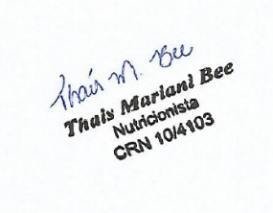 Observações:- Utilizar o mínimo de açúcar nas preparações, trocar pelo açúcar mascavo sempre que possível;- É autorizado inverter os dias das frutas se necessário conforme amadurecimento e disponibilidade; - Devem ser servidas no mínimo DOIS tipos de saladas no dia, preferencialmente uma cozida e uma crua/folhosas.- Necessidades alimentares especiais: usar produtos exclusivos para atendimento das necessidades alimentares especiais; - Cardápio sujeito a alterações conforme disponibilidade de alimentos com autorização da nutricionista;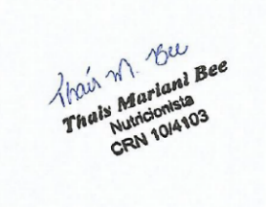 - Deve ser comunicado a nutricionista urgentemente sobre a falta de qualquer item que afete a execução do cardápio.Observações:- Utilizar o mínimo de açúcar nas preparações, trocar pelo açúcar mascavo sempre que possível;- É autorizado inverter os dias das frutas se necessário conforme amadurecimento e disponibilidade; - Devem ser servidas no mínimo DOIS tipos de saladas no dia, preferencialmente uma cozida e uma crua/folhosas.- Necessidades alimentares especiais: usar produtos exclusivos para atendimento das necessidades alimentares especiais; - Cardápio sujeito a alterações conforme disponibilidade de alimentos com autorização da nutricionista;- Deve ser comunicado a nutricionista urgentemente sobre a falta de qualquer item que afete a execução do cardápio.Observações:- Utilizar o mínimo de açúcar nas preparações, trocar pelo açúcar mascavo sempre que possível;- É autorizado inverter os dias das frutas se necessário conforme amadurecimento e disponibilidade; - Devem ser servidas no mínimo DOIS tipos de saladas no dia, preferencialmente uma cozida e uma crua/folhosas.- Necessidades alimentares especiais: usar produtos exclusivos para atendimento das necessidades alimentares especiais; - Cardápio sujeito a alterações conforme disponibilidade de alimentos com autorização da nutricionista;- Deve ser comunicado a nutricionista urgentemente sobre a falta de qualquer item que afete a execução do cardápio.SECRETARIA MUNICIPAL DE EDUCAÇÃO DE PINHEIRO PRETO – SCPROGRAMA NACIONAL DE ALIMENTAÇÃO ESCOLAR – PNAESECRETARIA MUNICIPAL DE EDUCAÇÃO DE PINHEIRO PRETO – SCPROGRAMA NACIONAL DE ALIMENTAÇÃO ESCOLAR – PNAESECRETARIA MUNICIPAL DE EDUCAÇÃO DE PINHEIRO PRETO – SCPROGRAMA NACIONAL DE ALIMENTAÇÃO ESCOLAR – PNAESECRETARIA MUNICIPAL DE EDUCAÇÃO DE PINHEIRO PRETO – SCPROGRAMA NACIONAL DE ALIMENTAÇÃO ESCOLAR – PNAESECRETARIA MUNICIPAL DE EDUCAÇÃO DE PINHEIRO PRETO – SCPROGRAMA NACIONAL DE ALIMENTAÇÃO ESCOLAR – PNAESECRETARIA MUNICIPAL DE EDUCAÇÃO DE PINHEIRO PRETO – SCPROGRAMA NACIONAL DE ALIMENTAÇÃO ESCOLAR – PNAECARDÁPIO: PRÉ - ESCOLACARDÁPIO: PRÉ - ESCOLACARDÁPIO: PRÉ - ESCOLACARDÁPIO: PRÉ - ESCOLACARDÁPIO: PRÉ - ESCOLACARDÁPIO: PRÉ - ESCOLAMAIO DE 2024MAIO DE 2024MAIO DE 2024MAIO DE 2024MAIO DE 2024MAIO DE 20241ª SEMANASEGUNDA-FEIRATERÇA-FEIRAQUARTA-FEIRAQUINTA-FEIRASEXTA-FEIRA06/mai07/mai08/mai09/mai10/maiCafé da manhã(08h30’)* Leite + aveia + canela *Biscoitos de polvilho com açúcar mascavo*Chá mate ou de ervas *Torradinha com: pão integral, manteiga, orégano e tomate* Chá*Waffle*Café com leite *Pão com doce de fruta sem açúcar* Leite com cacau e açúcar mascavo ou stevia*Bolo de maçã integralAlmoço(11h00’)*Arroz integral*Feijão vermelho + branco*Costelinha suína assada*Mix de farinhas*Saladas*Arroz carreteiro com carne bovina e legumes*Saladas* Arroz colorido*Feijão preto*Abóbora cabotiá refogada + legumes*Bife bovino acebolado*Saladas*Macarrão furado grosso + molho de tomate e calabresa*Frango (drumete) assado*Saladas*Polenta cremosa*Frango (sassami+drumete) em molho*Saladas Lanche da tarde(14h55’ as 15h35’)*Polenta cremosa, molho de frango (sassami)* Salada de repolho + chuchu *Sopa de agnoline, legumes e frango (sobrecoxa)  *Fruta (maçã)*Sanduiche com presunto e queijo*Suco de laranja*Fruta (banana)OBS: passeio externo, organizar lanche para levar*Arroz colorido com legumes*Vaca atolada (mandioca + acém)*Salada de alface*Fruta (abacaxi)*Sopa de feijão preto, arroz e legumes*Fruta (mamão)Composição nutricional (média semanal)Energia (Kcal)CHO (g)PTNA (g)LPD (g)Composição nutricional (média semanal)Energia (Kcal)55 – 65% do VET10 – 15% do VET15 – 30% do VETComposição nutricional (média semanal)SECRETARIA MUNICIPAL DE EDUCAÇÃO DE PINHEIRO PRETO – SCPROGRAMA NACIONAL DE ALIMENTAÇÃO ESCOLAR – PNAESECRETARIA MUNICIPAL DE EDUCAÇÃO DE PINHEIRO PRETO – SCPROGRAMA NACIONAL DE ALIMENTAÇÃO ESCOLAR – PNAESECRETARIA MUNICIPAL DE EDUCAÇÃO DE PINHEIRO PRETO – SCPROGRAMA NACIONAL DE ALIMENTAÇÃO ESCOLAR – PNAESECRETARIA MUNICIPAL DE EDUCAÇÃO DE PINHEIRO PRETO – SCPROGRAMA NACIONAL DE ALIMENTAÇÃO ESCOLAR – PNAESECRETARIA MUNICIPAL DE EDUCAÇÃO DE PINHEIRO PRETO – SCPROGRAMA NACIONAL DE ALIMENTAÇÃO ESCOLAR – PNAESECRETARIA MUNICIPAL DE EDUCAÇÃO DE PINHEIRO PRETO – SCPROGRAMA NACIONAL DE ALIMENTAÇÃO ESCOLAR – PNAECARDÁPIO: PRÉ - ESCOLACARDÁPIO: PRÉ - ESCOLACARDÁPIO: PRÉ - ESCOLACARDÁPIO: PRÉ - ESCOLACARDÁPIO: PRÉ - ESCOLACARDÁPIO: PRÉ - ESCOLAMAIO DE 2024MAIO DE 2024MAIO DE 2024MAIO DE 2024MAIO DE 2024MAIO DE 20242ª SEMANASEGUNDA-FEIRATERÇA-FEIRAQUARTA-FEIRAQUINTA-FEIRASEXTA-FEIRA13/mai14/mai15/mai16/mai17/maiCafé da manhã(08h30’)*Leite com cacau e açúcar mascavo ou stevia* Pão de queijo de frigideira*Leite + canela*Pão branco fatiado com manteiga*Chá mate ou de ervas*Bolo de banana com aveia*Chá de maçã + leite*Pão branco fatiado com geleia sem açúcares *Café com leite *Cookies sem açúcar Almoço(11h00’)*Arroz integral*Feijão preto*Tortéi enrolado com molho de tomate e calabresa*Frango (Coxa e sobrecoxa) assado*Saladas*Macarrão talharim com molho de carne moída de frango e tomate*Saladas*Arroz colorido*Feijão vermelho + branco*Purê de batata *Bisteca suína refogada*Saladas*Arroz branco*Feijão preto*Vaca atolada com mandioca e acém*Saladas *Arroz colorido*Feijão carioca*Carne moída (bovina) com legumes *Saladas Lanche da tarde(14h55’ as 15h35’)*Sopa de legumes, frango e arroz*Arroz branco, feijão preto, carne moída em molho*Salada de beterraba, repolho e cenoura*Fruta (maçã)* Torta salgada com carne moída bovina e legumes*Suco de uva*Fruta (banana)OBS: passeio externo, organizar lanche para levar*Macarrão espaguete com molho de frango*Salada de alface + acelga *Fruta (melão)* Pão caseirinho com carne moída de frango*Suco de uva OU quentão de suco de uva*Fruta (mamão)Composição nutricional (média semanal)Energia (Kcal)CHO (g)PTNA (g)LPD (g)Composição nutricional (média semanal)Energia (Kcal)55 – 65% do VET10 – 15% do VET15 – 30% do VETComposição nutricional (média semanal)SECRETARIA MUNICIPAL DE EDUCAÇÃO DE PINHEIRO PRETO – SCPROGRAMA NACIONAL DE ALIMENTAÇÃO ESCOLAR – PNAESECRETARIA MUNICIPAL DE EDUCAÇÃO DE PINHEIRO PRETO – SCPROGRAMA NACIONAL DE ALIMENTAÇÃO ESCOLAR – PNAESECRETARIA MUNICIPAL DE EDUCAÇÃO DE PINHEIRO PRETO – SCPROGRAMA NACIONAL DE ALIMENTAÇÃO ESCOLAR – PNAESECRETARIA MUNICIPAL DE EDUCAÇÃO DE PINHEIRO PRETO – SCPROGRAMA NACIONAL DE ALIMENTAÇÃO ESCOLAR – PNAESECRETARIA MUNICIPAL DE EDUCAÇÃO DE PINHEIRO PRETO – SCPROGRAMA NACIONAL DE ALIMENTAÇÃO ESCOLAR – PNAESECRETARIA MUNICIPAL DE EDUCAÇÃO DE PINHEIRO PRETO – SCPROGRAMA NACIONAL DE ALIMENTAÇÃO ESCOLAR – PNAECARDÁPIO: PRÉ - ESCOLACARDÁPIO: PRÉ - ESCOLACARDÁPIO: PRÉ - ESCOLACARDÁPIO: PRÉ - ESCOLACARDÁPIO: PRÉ - ESCOLACARDÁPIO: PRÉ - ESCOLAMAIO DE 2024MAIO DE 2024MAIO DE 2024MAIO DE 2024MAIO DE 2024MAIO DE 20243ª SEMANASEGUNDA-FEIRATERÇA-FEIRAQUARTA-FEIRAQUINTA-FEIRASEXTA-FEIRA20/mai21/mai22/mai23/mai24/maiCafé da manhã(08h30’)*Chá mate ou de ervas*Biscoitos diversos (sem açúcar)*Leite + canela *Torrada com: Pão integral, requeijão, queijo, tomate e orégano * Suco de laranja ou chá*Waffle*Leite com cacau e açúcar mascavo ou stevia*Bolo salgado de tapioca*Café com leite *Bolo de laranjaAlmoço(11h00’)*Polenta cremosa*Farofa de couve*Costelinha suína em molho*Saladas*Arroz colorido *Feijão carioca*Lasanha de frango*Saladas *Arroz integral*Feijão preto*Panqueca com carne moída (bovina) em molho*Saladas*Risoto com frango (sassami + drumete) e legumes*Saladas *Arroz de forno com legumes e queijo*Lentilha*Tilápia assada com batatas*SaladasLanche da tarde(14h55’ as 15h35’)*Risoto de frango e legumes* Salada (tomate + pepino)*Sopa de feijão preto + vermelho, legumes e macarrão conchinha *Fruta (maçã)*Esfihas, suco ou chá*Fruta (banana)*Polenta cremosa, carne de panela em molho*Salada de repolho e cenoura *Fruta (manga)*Pão caseirinho com omelete temperado e queijo*Café com leite*Fruta (mamão)Composição nutricional (média semanal)Energia (Kcal)CHO (g)PTNA (g)LPD (g)Composição nutricional (média semanal)Energia (Kcal)55 – 65% do VET10 – 15% do VET15 – 30% do VETComposição nutricional (média semanal)SECRETARIA MUNICIPAL DE EDUCAÇÃO DE PINHEIRO PRETO – SCPROGRAMA NACIONAL DE ALIMENTAÇÃO ESCOLAR – PNAESECRETARIA MUNICIPAL DE EDUCAÇÃO DE PINHEIRO PRETO – SCPROGRAMA NACIONAL DE ALIMENTAÇÃO ESCOLAR – PNAESECRETARIA MUNICIPAL DE EDUCAÇÃO DE PINHEIRO PRETO – SCPROGRAMA NACIONAL DE ALIMENTAÇÃO ESCOLAR – PNAESECRETARIA MUNICIPAL DE EDUCAÇÃO DE PINHEIRO PRETO – SCPROGRAMA NACIONAL DE ALIMENTAÇÃO ESCOLAR – PNAESECRETARIA MUNICIPAL DE EDUCAÇÃO DE PINHEIRO PRETO – SCPROGRAMA NACIONAL DE ALIMENTAÇÃO ESCOLAR – PNAESECRETARIA MUNICIPAL DE EDUCAÇÃO DE PINHEIRO PRETO – SCPROGRAMA NACIONAL DE ALIMENTAÇÃO ESCOLAR – PNAECARDÁPIO: PRÉ - ESCOLACARDÁPIO: PRÉ - ESCOLACARDÁPIO: PRÉ - ESCOLACARDÁPIO: PRÉ - ESCOLACARDÁPIO: PRÉ - ESCOLACARDÁPIO: PRÉ - ESCOLAMAIO DE 2024MAIO DE 2024MAIO DE 2024MAIO DE 2024MAIO DE 2024MAIO DE 20244ª SEMANASEGUNDA-FEIRATERÇA-FEIRAQUARTA-FEIRAQUINTA-FEIRASEXTA-FEIRA27/mai28/mai29/mai30/mai31/maiCafé da manhã(08h30’)*Leite + canela*Bolacha caseira *Leite com cacau e açúcar mascavo ou stevia*Pão com presunto e queijo (fazer na sanduicheira)*Café com leite *Pão de milho com doce de frutas sem adição de açúcaresFERIADOFERIADOAlmoço(11h00’)*Polenta cremosa*Costelinha suína assada*Farofa (mandioca+biju) de couve*Saladas*Arroz branco*Lentilha*Panqueca com carne moída (bovina)*Saladas*Arroz colorido*Feijão carioca*Bife acebolado*Batata doce refogada*SaladasFERIADOFERIADOLanche da tarde(14h55’ as 15h35’)*Macarronada com molho de carne moída*Salada de alface*Quirera com frango em molho (sassami) *Salada de: beterraba + tomate*Fruta (maçã)* Sopa de legumes, macarrão cabelo de anjo e frango*Fruta (banana)FERIADOFERIADOComposição nutricional (média semanal)Energia (Kcal)CHO (g)PTNA (g)LPD (g)Composição nutricional (média semanal)Energia (Kcal)55 – 65% do VET10 – 15% do VET15 – 30% do VETComposição nutricional (média semanal)